Vizionati  pana la minutul 5. Cealaltă parte facem joi.https://www.youtube.com/watch?v=GCO0uL7NX2M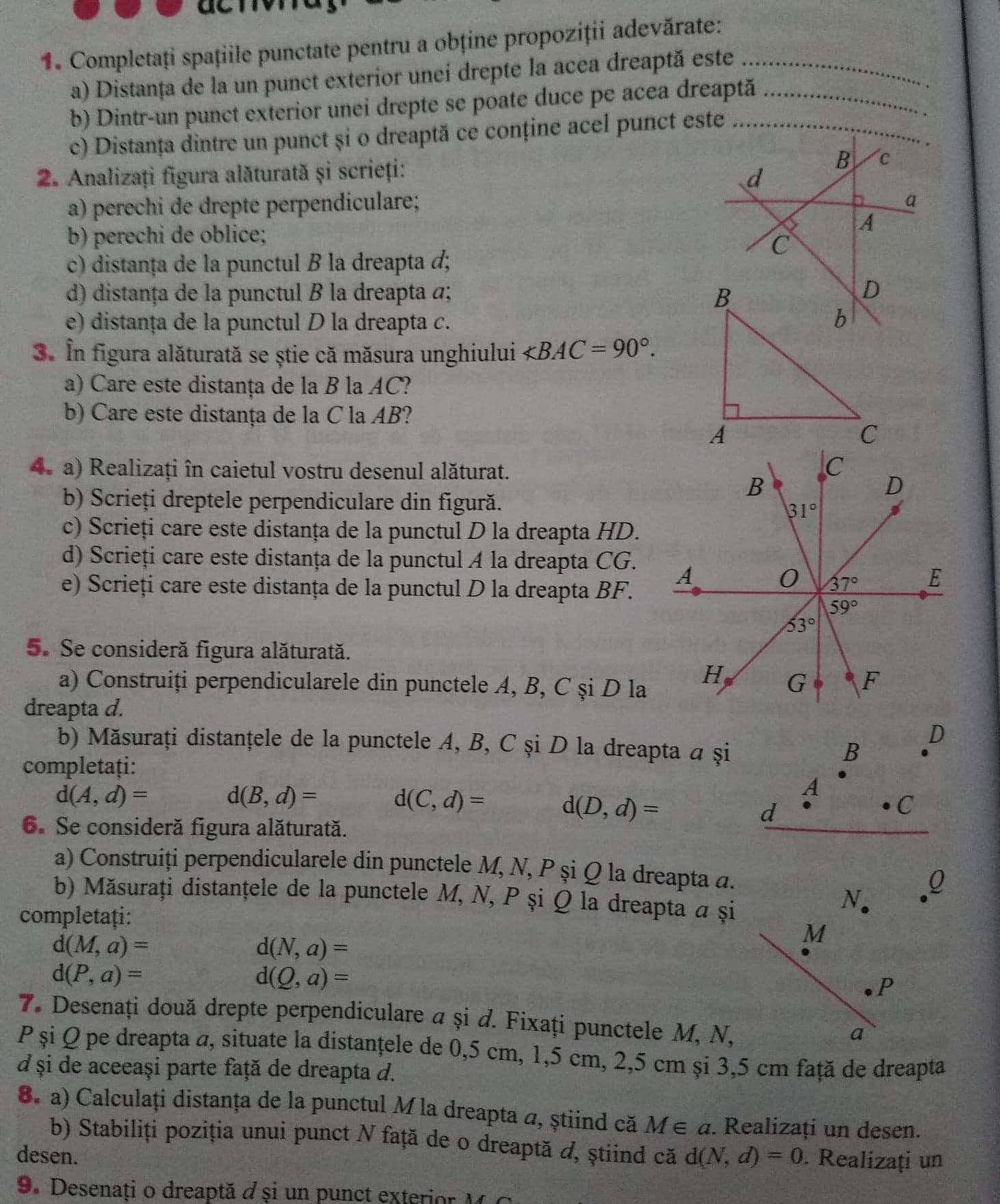 